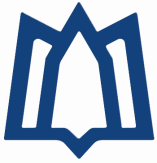     دانشگاه علوم پزشكي و خدمات بهداشتي درماني همدان                      *دانشكده داروسازي*                                                                         با استعانت ازخداوند متعال جلسه دفاع از پايان نامه دكتراي داروسازي "خانم ………/آقای" به شماره دانشجويی...........تحت عنوان"......................................... تا متوسط در تاريخ ......................................برگزار گرديد.نظر هيات محترم داوران پس از استماع بيانات و نحوه ارايه نامبرده به شرح زير مي باشد:نتيجه دفاع از پايان نامه:                            □ قبول                                       □ دفاع مجدد                                              □ مردوددرجه پايان نامه :    □ عالي(20-5/18)    □ بسيار خوب (49/18-17)     □خوب (99/16-5/15)    □ قابل قبول(49/15-14)   □غير قابل قبول(كمتر از14)نمره پايان نامه به عدد:                                                                          نمره پايان نامه به حروف:رديف     هيات داوراننام و نام خانوادگيمرتبه علميامضاء1استاد راهنماي اول2استاد راهنماي دوم3استاد مشاور اول4استاد مشاور دوم5داور مدعو6داور مدعوناظر جلسه دفاع :                                                                                                      تاريخ و امضاء:  معاون  تحقیقات و فناوری دانشكده: آقای دكتر امیر نیلی                                          تاريخ و امضاء:معاون آموزشی دانشکده:خانم دکتر محمدی                                                             تاريخ و امضاء: